KC-I.432.234.1.2023                                                                                     Kielce, dn. 21.08.2023 r.PKP POLSKIE LINIE KOLEJOWEul. Targowa 7403-734 WarszawaINFORMACJA POKONTROLNA NR KC-I.432.234.1.2023/KW-2z kontroli w trakcie realizacji projektu nr RPSW.05.02.00-26-0002/17 pn. „Budowa zintegrowanego systemu komunikacyjnego wraz z tunelem pod torami w obrębie dworca kolejowego stacji Skarżysko Kamienna”, realizowanego w ramach Działania 5.2 „Infrastruktura kolejowa”, 5 Osi priorytetowej „Nowoczesna komunikacja” Regionalnego Programu Operacyjnego Województwa Świętokrzyskiego na lata 2014-2020, polegającej na weryfikacji dokumentów w zakresie prawidłowości przeprowadzenia właściwych procedur dotyczących udzielania zamówień publicznych, przeprowadzonej na dokumentach w siedzibie Instytucji Zarządzającej Regionalnym Programem Operacyjnym Województwa Świętokrzyskiego na lata 2014-2020 w dniu 26.07.2023 r. I. INFORMACJE OGÓLNE:1.	Nazwa i adres badanego Beneficjenta:PKP POLSKIE LINIE KOLEJOWEul. Targowa 7403 – 734 Warszawa  2.	Status prawny Beneficjenta:Spółka akcyjna – duże przedsiębiorstwoII. PODSTAWA PRAWNA KONTROLI:Niniejszą kontrolę przeprowadzono na podstawie art. 23 ust. 1 w związku z art. 22 ust. 4 ustawy z dnia 11 lipca 2014 r. o zasadach realizacji programów w zakresie polityki spójności finansowanych 
w perspektywie finansowej 2014-2020 (Dz.U. z 2020 r., poz. 818 j.t.).III. OBSZAR I CEL KONTROLI:1. 	Cel kontroli stanowi weryfikacja dokumentów w zakresie prawidłowości przeprowadzenia przez Beneficjenta właściwych procedur dotyczących udzielania zamówień publicznych 
w ramach realizacji projektu nr RPSW.05.02.00-26-0002/17  pn. „Budowa zintegrowanego systemu komunikacyjnego wraz z tunelem pod torami w obrębie dworca kolejowego stacji Skarżysko Kamienna”.2.	Weryfikacja obejmuje dokumenty dotyczące udzielania zamówień publicznych związanych z wydatkami przedstawionymi przez Beneficjenta we wniosku o płatność nr RPSW.05.02.00-26-0002/17 -006.3.	Kontrola przeprowadzona została przez Zespół Kontrolny złożony z pracowników Departamentu Kontroli i Certyfikacji Urzędu Marszałkowskiego Województwa Świętokrzyskiego z siedzibą w Kielcach, w składzie:- Krzysztof Wojteczek – Główny Specjalista (kierownik Zespołu Kontrolnego),- Monika Cebulska – Główny Specjalista (członek Zespołu Kontrolnego).IV. USTALENIA SZCZEGÓŁOWE:W wyniku dokonanej w dniu 27.07.2023 r. weryfikacji dokumentów dotyczących zamówień udzielonych w ramach projektu nr RPSW.05.02.00-26-0002/17, przesłanych do Instytucji Zarządzającej Regionalnym Programem Operacyjnym Województwa Świętokrzyskiego na lata 2014 – 2020 przez Beneficjenta za pośrednictwem Centralnego systemu teleinformatycznego SL2014, Zespół Kontrolny ustalił, co następuje:1. Beneficjent przeprowadził postępowanie którego przedmiotem było pełnienie nadzoru inwestorskiego w branży sieć trakcyjna i w branży energetycznej przy realizacji zadania „Budowa zintegrowanego systemu komunikacyjnego wraz z tunelem pod torami w obrębie dworca kolejowego stacji Skarżysko Kamienna”. Postępowanie zostało wszczęte w dniu 7 września 2020 r. poprzez zamieszczenie ogłoszenia o zamówieniu na stronie internetowej https://bazakonkurencyjnosci.funduszeeuropejskie.gov.pl pod numerem 2020-3108-3809. Efektem rozstrzygnięcia postępowania było podpisanie w dniu  09.10.2020 r., umowy nr 90/103/0063/20/Z/I pomiędzy Beneficjentem a Panem Witoldem Szkurłatem prowadzącym działalność gospodarczą pod firmą Firma Usługowa Witold Szkurłat z siedzibą w Piętach pod adresem Pięty 18, 18-120 Bliżyn 
na kwotę 43 050,00 zł brutto. W wyniku weryfikacji przedmiotowego zamówienia nie stwierdzono uchybień i nieprawidłowości. Powyższe zamówienie było przedmiotem kontroli prowadzonej 
w dniach  23.05.2022 r. – 08.07.2022 r. W  trakcie bieżącej kontroli zweryfikowano postanowienia Aneksu nr 1, który dotyczył powierzenia Wykonawcy świadczenia usługi polegającej na pełnieniu nadzoru inwestorskiego w branży sieć trakcyjna i w branży energetycznej w ramach przedłużonego okresu prowadzenia robót budowlanych. W ocenie IZ wprowadzona aneksem zmiana jest zgodna z zawartą umową.  Dokumenty dotyczące w/w aneksu stanowią dowód nr 1 do niniejszej Informacji Pokontrolnej.2.  Beneficjent przeprowadził postepowanie o udzielenie zamówienia publicznego, którego przedmiotem było wykonanie dokumentacji projektowej, uzyskanie niezbędnych
decyzji administracyjnych oraz realizacja na podstawie tejże dokumentacji robót budowlanych                   i wykonanie dokumentacji powykonawczej dla zadania pn.: „Opracowanie dokumentacji projektowej i wykonanie robót budowlanych” w ramach projektu pn.: „Budowa zintegrowanego systemu komunikacyjnego wraz z tunelem pod torami w obrębie dworca kolejowego stacji Skarżysko Kamienna".  Ogłoszenie o zamówieniu zostało opublikowane w Dzienniku Urzędowym Unii Europejskiej w dniu 28.08.2019 r., pod numerem  2019/S 165-405513. Efektem rozstrzygnięcia postępowania było podpisanie w dniu  17.04.2020 r., umowy Nr 90/103/0012/20/Z/I pomiędzy Beneficjentem a INTOP TARNOBRZEG Sp. z.o.o., ul. Sienkiewicza 145 M, 39-400 Tarnobrzeg 
o wartości: - Zadanie podstawowe na kwotę  48 971 663,51 zł brutto,- Zadanie opcjonalne nr 1 na kwotę 5 401 558,31 zł brutto,- Zadanie opcjonalne nr 2 na kwotę 10 216 745,14 zł brutto,Zespół kontrolny ustalił iż, w oparciu o § 39 umowy Nr 90/103/0012/20/Z/I, strona skorzystała                 z prawa opcji dla zadania nr 1.  W wyniku weryfikacji przedmiotowego zamówienia nie stwierdzono uchybień i nieprawidłowości.Weryfikacji poddano postanowienia aneksu nr 1 z dnia 29.07.2021r. dotyczącego robót budowlanych w zakresie zmiany wartości zadania podstawowego. Zespół Kontrolny stwierdził, iż wprowadzone powyższym aneksem zmiany spełniają przesłanki, 
o których mowa w art. 144 ust. 1 ustawy z dnia 29 stycznia 2004 r. Prawo zamówień publicznych.Powyższe zamówienie było przedmiotem kontroli prowadzonej w dniach  23.05.2022 r. – 
08.07.2022 r.W  trakcie bieżącej kontroli zweryfikowano postanowienia aneksów nr 2 i 3, które dotyczyły odpowiednio  waloryzacji ceny umowy 90/103/0012/20/Z/I oraz zwiększenia korekty wynagrodzenia 
z tytułu waloryzacji z 5% na 10% wartości umowy podstawowej. Zespół Kontrolny stwierdził, 
iż wprowadzone powyższymi aneksami zmiany spełniają przesłanki, o których mowa w art. 144 ust. 1 ustawy z dnia 29 stycznia 2004 r. Prawo zamówień publicznych  Dokumenty dotyczące w/w aneksów stanowią dowód nr 2 do niniejszej Informacji Pokontrolnej.V. REKOMENDACJE I ZALECENIA POKONTROLNE:Instytucja Zarządzająca RPOWŚ na lata 2014 – 2020 odstąpiła od sformułowania zaleceń pokontrolnych.Niniejsza Informacja pokontrolna zawiera 3 strony oraz 2 dowody, które dostępne 
są do wglądu w siedzibie Departamentu Kontroli i Certyfikacji, al. IX Wieków Kielc 4, 25 – 516 Kielce.Dokument sporządzono w dwóch jednobrzmiących egzemplarzach, z których jeden zostaje przekazany Beneficjentowi. Drugi egzemplarz oznaczony terminem „do zwrotu” należy odesłać
na podany powyżej adres w terminie 14 dni od dnia otrzymania Informacji pokontrolnej.Jednocześnie informuje się, iż w ciągu 14 dni od dnia otrzymania Informacji pokontrolnej Beneficjent może zgłaszać do Instytucji Zarządzającej pisemne zastrzeżenia, co do ustaleń w niej zawartych. Zastrzeżenia przekazane po upływie wyznaczonego terminu nie będą uwzględnione.Kierownik Jednostki Kontrolowanej może odmówić podpisania Informacji pokontrolnej informując na piśmie Instytucję Zarządzającą o przyczynach takiej decyzji.Kontrolujący:      Krzysztof Wojteczek: ………………………………….Monika Cebulska: ………………………………….        Kontrolowany/a:                                                                                                     .…………………………………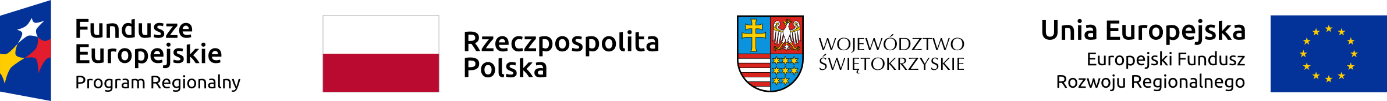 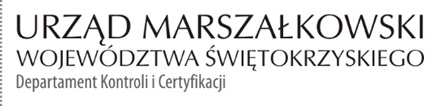 